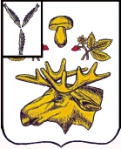 АДМИНИСТРАЦИЯ Базарно-Карабулакского МУНИЦИПАЛЬНОГО районаСаратовской областипостановление  От __04.03.2022____		                                                      № ___215__    р.п. Базарный КарабулакОб утверждении программы (плана) «Профилактика рисков причинения вреда (ущерба) охраняемым законом ценностям по муниципальномуземельному контролю на территории Базарно-Карабулакского муниципального района на 2022 год»В соответствии со статьей 44 Федерального закона от 31.07.2020 № 248-ФЗ «О государственном контроле (надзоре) и муниципальном контроле в Российской Федерации», статьей 17.1 Федерального закона от 06.10.2003 № 131-ФЗ «Об общих принципах организации местного самоуправления в Российской Федерации», постановлением Правительства Российской Федерации от 25.06.2021 № 990 «Об утверждении Правил разработки и утверждения контрольными (надзорными) органами программы профилактики рисков причинения вреда (ущерба) охраняемым законом ценностям», решением собрания района Базарно-Карабулакского  муниципального района от 30.09.2021 № 201 «Об утверждении Положения о муниципальном земельном контроле на территории Базарно-Карабулакского муниципального района, руководствуясь Уставом Базарно-Карабулакского муниципального района, администрация района  ПОСТАНОВЛЯЕТ:       1. Утвердить программу (план) «Профилактика рисков причинения вреда (ущерба) охраняемым законом ценностям по муниципальному земельному контролю на территории  Базарно-Карабулакского муниципального района на 2022 год» согласно приложению.2. Настоящее постановление разместить на официальном сайте администрации Базарно-Карабулакского муниципального района в информационно-телекоммуникационной сети «Интернет».      3. Контроль исполнения настоящего постановления оставляю за собой.Врио главы муниципального района                                                        И.А. БудеевКопия верна: Заведующий сектором	делопроизводства и кадровой работы                                                       С.Е. Павлова